Curso ManicureEncerramento do Curso de Manicure fornecido gratuitamente através do CRAS de Pranchita, as alunas receberam certificado de participação. Curso ministrado pela instrutora Marta.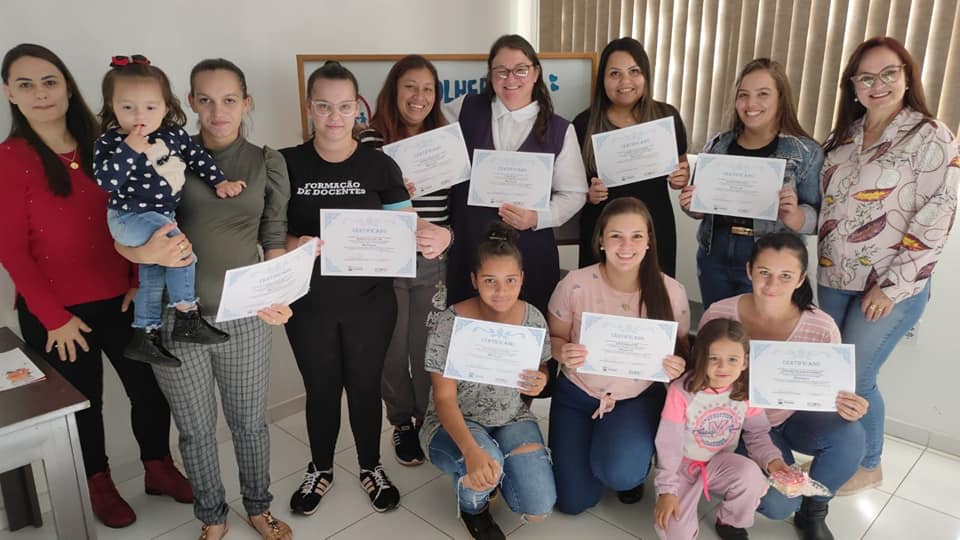 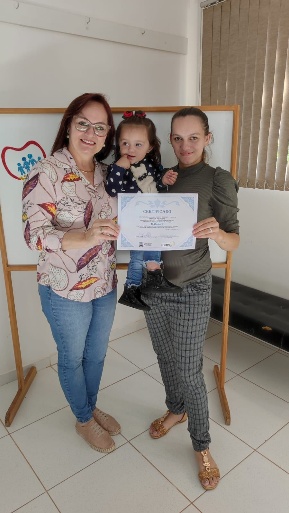 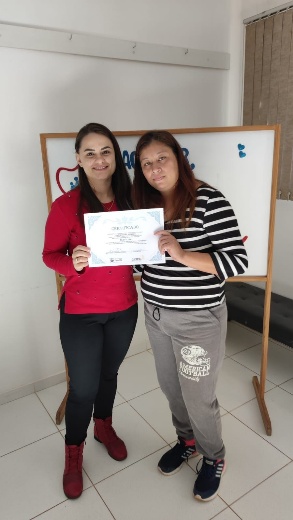 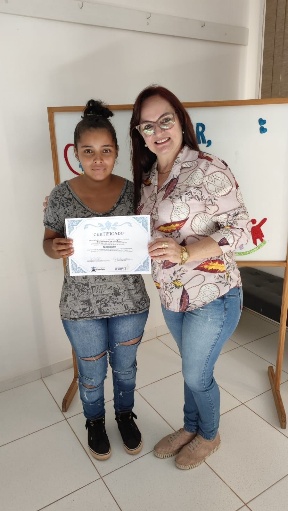 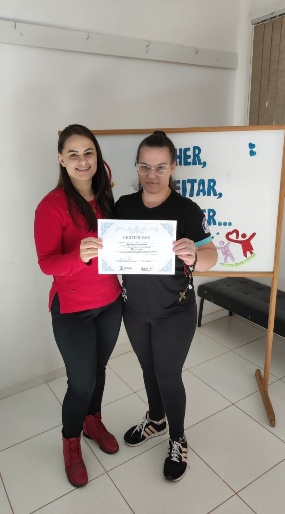 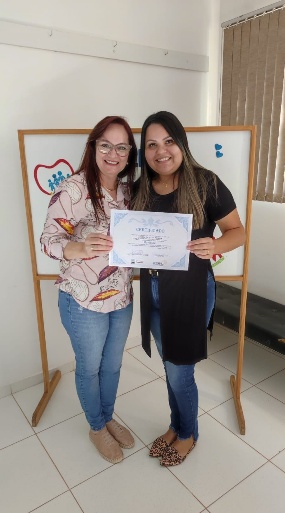 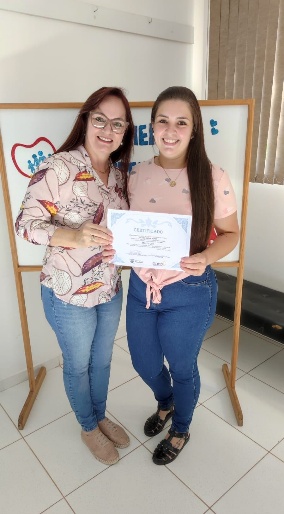 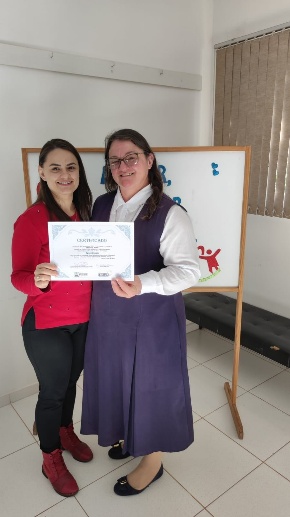 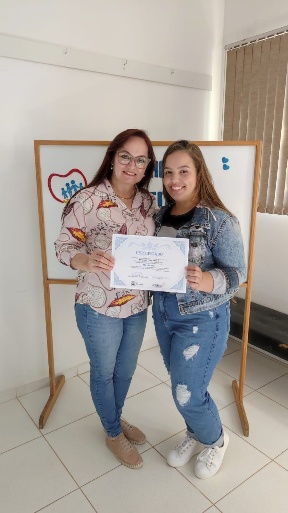 